Keuken op zaterdagmiddag helaas vaak geslotenHet zal iedereen wel eens zijn overkomen dat de kantinekeuken op zaterdagmiddag niet was geopend. Deze sluiting wordt veroorzaakt dat het lastig is om voldoende vrijwilligers te krijgen voor de keukenbezetting op zaterdagmiddag. De enige oplossing voor dit ongemak is dat zich nieuwe vrijwilligers die bereid zijn eens in de vier weken een deel van de zaterdagmiddag (b.v. 2 uur) deze taak op te pakken. We nodigen daar vrijwilligers uit om zich voor deze taak aan te melden. Dit kan door het sturen van een email naar Ria Braham (ria.braham@dhl.com) of Eva Hoogland (evahoogland@hotmail.nl) Let op: .NLVoor de vrijwilligers die zich aanmelden organiseren wij een gezellige trainingsavond. Wij hopen op voldoende aanmeldingen zodat de keuken zoals voorheen iedere zaterdagmiddag open is. Ria Braham en Marien de JongUITSLAGENLEDENMUTATIESNieuwe ledenCFTY19J, Rene Bierhuizen (wf), geb. 19-5-65SVCM048, Mano Fens, geb. 16-7-04TBGG81S, Broes Van Os, geb. 26-12-15NMFK74G, Bas Pronk, geb. 15-12-04GGTY116, Willem-Jan Swinkels, geb. 21-8-97Van spelend naar niet-spelend lidPLGF74D, Roeland KeusOpgezegdCDRG42V, Julien de JagerQRVB19S, Gabriel da Silva BragaWEDSTRIJDVERSLAGEN SENIORENKagia 1 - SVC’08 1, uitslag 2-0 (0-0) (dd 12/2)Gemis aan scorend vermogen wordt SVC’08 fataal. Eindelijk kon er weer in competitieverband worden gevoetbald en de verwachtingen waren bij SVC’08 positief. Het noodloot wilde echter dat drie spelers van SVC’08 in de verkeerde zin van het woord positief waren. (Corona). Ondanks dat het niet de minste spelers betrof werd besloten geen uitstel aan te vragen en begon SVC’08 dus flink gehavend aan de herstart van de competitie. Bij SVC’08 ontbraken Jordy de Bruin, Elliot Pattinama en Thomas Hughes, daar tegenover stond de min of meer gedwongen rentree van Jerry Plat die in eerste instantie niet in de basis zou starten. Vanaf het beginsignaal van scheidsrechter Labeur was het spelbeeld van de wedstrijd duidelijk. SVC’08 veel in balbezit met een verzorgde opbouw van achteruit en Kagia leunend op de defensie, met een betrouwbare keeper aan het hoofd, loerend op de counter via de snelle spitsen. Zo creëerde SVC’08 al snel de eerste kansen. Op rechts was Eric van de Meent keer op keer te snel voor de Kagia verdedigers maar miste hij de scherpte voor de eindstoot. SVC’08 had zeker twee keer moeten scoren, zo kreeg Clay Hoekstra van heel dichtbij de bal voor het inschieten maar vond hij de voeten van doelman Jesper Imanse en schoot Gino de Water uit kansrijke positie wild over. Aan de andere kant bleef de SVC’08 achterhoede moeiteloos overeind en konden de backs Youssef Massaoudi en Coen Soonieus ook aanvallend volop hun steentje bijdragen. Maar ondanks een groot veldoverwicht en een surplus aan balbezit kwam SVC’08 voor rust niet tot scoren. Na rust opnieuw een tegenvaller voor SVC’08, Gino van de Water was geblesseerd achtergebleven in de kleedkamer. Hij werd vervangen door Said Alparslan. Aan het wedstrijdbeeld veranderde weinig. Kagia probeerde met veel energie de aanvallen van SVC’08 te ontregelen en SVC’08 bleef zich stuk lopen op een oranje muur. In de vijfenzeventigste minuut had de tactiek van Kagia succes. Een diepe bal viel achter de SVC’08 defensie en doelman Wesley Storm was te laat om de bal te kunnen onderscheppen. Hij kwam bij zijn poging in aanraking met een Kagia aanvaller maar de bal kwam daarna voor de voeten van Thijs van der Schinkel die gemakkelijk kon scoren (1-0).SVC’08 moest dus nog meer risico gaan nemen en wisselde Matthijs de Jong voor Jeffrey van der Meer. De spanning steeg en er werd op het scherpst van de snede gestreden. Dit leidde helaas tot een ongelukkige botsing tussen keeper Imanse van Kagia en Eric van de Meent van SVC’08. Beide spelers moesten geblesseerd het veld verlaten. SVC’08 deed er alles aan om de gelijkmaker te forceren maar Kagia wilde wel buigen maar niet barsten. In de slot minuten werd het zelfs nog 2-0 na onnodig balverlies van Patrick Bos. Dat Tygo Mesman dit in zeer waarschijnlijk buitenspelpositie deed was bijzaak. SVC’08 leed een dure en vooral onnodige nederlaag en zal vol aan de bak moeten tegen Soccer Boys om het tij te keren. SVC’08 1 - Soccer Boys 1, uitslag 1-1 (0-1) (dd 19/2)SVC’08 geeft niet thuisDe statistieken gaven al aan dat SVC’08 geen gemakkelijke middag zou krijgen tegen Soccer Boys. Van de vijf thuiswedstrijden won SVC’08 er slechts twee tegen de ploeg uit Blijswijk. En trainer Galik Amghar had zijn ogen vorige week als toeschouwer bij Kagia - SVC’08 goed de kost gegeven. Soccer Boys had de zaken tactisch goed voor elkaar en SVC’08 kwam geen moment echt goed in de wedstrijd. Uiteindelijk was de gelijke stand na negentig minuten de juiste weergave van het spelverloop in de wedstrijd. SVC’08 kon vanmiddag eindelijk weer beschikken over de spelers die trainer Jeffrey Freijters graag opstelt en zag dus met vertrouwen het duel tegen Soccer Boys tegemoet. Maar Soccer Boys speelt een potje voetbal dat SVC’08 niet ligt. De beginfase was nog wel hoopgevend met een goede kans voor Erik van de Meent die zijn schot net langs de verkeerde kant van de paal zag gaan. Maar de irritatie kreeg bij SVC’08 al snel de overhand. Soccer Boys ging fel de duels aan en verstoorde de opbouw bij SVC’08 in een vroeg stadium. Raymond van Schenk had duidelijk de taak gekregen om het opkomen van Youssef Massaoudi de kop in te drukken waarmee de aanvalsdrift van SVC’08 flink werd getemperd. SVC’08 verloor de vat op het spel. De combinaties liepen vast en de irritaties werden groter en groter wat afgereageerd werd met domme overtredingen en gemekkker tegen de scheidsrechter. In de achtentwintigste minuut kreeg het de rekening hiervoor gepresenteerd. Gino de Water kon slechts ten koste van een overtreding een doorbraak voorkomen. Een gele kaart en een vrije trap net buiten het zestienmetergebied was het gevolg. De uit de vrije trap voorgebrachte bal werd bij de eerste paal doorgekopt en verdween in het doel (0-1).Enkele minuten later kwam SVC’08 goed weg. De bal werd uit verdediging bij Soccer Boys weggeruimd en Wesley Storm kwam ver uit zijn doel om de bal weg te werken. Bij zijn eerste poging kwam de bal in de kluts bij een doorgelopen Soccer Boys aanvaller, in de vervolgactie raakte Storm de aanvaller vol op zijn dijbeen. Scheidsrechter van Egmond beoordeelde dit als zijnde een poging de bal te spelen en gaf zelfs geen vrije trap. Menig toeschouwer dacht daar heel anders over. Toch kwam SVC’08 nog bijna langszij in de eerste helft maar een poging van Elliot Patinama strandde op de paal. Na rust ontwikkelde de wedstrijd zich als een echt degradatieduel. Slecht voetbal met veel overtredingen en het spel lag regelmatig stil voor blessurebehandelingen, voornamelijk aan Soccer Boys zijde. Jeffrey van de Meer was in de tweede helft Coen Soonieus als linksback komen vervangen en later kwam ook Thomas Hughes links voorin spelen. Met deze spelers werd de linkerflank veel beter benut. Teleurstellend was te zien dat Jordy de Bruin achterin bleef hangen als vijfde verdediger. Omdat vooral Youssef uit de wedstrijd werd gehouden kwam SVC’08 mankracht tekort op het middenveld om de tweede bal op te pikken. En moet gezegd worden dat de Soccer Boys aanvallers hun longen uit het lijf liepen om de opbouw bij SVC’08 te verstoren. In de zesenzestigste minuut deelde Soccer Boys bijna de genadeklap uit. Invaller Kerim Kocak schoot de bal hard in maar Wesley Storm redde voortreffelijk. De tijd ging dringen voor SVC’08 en alle risico’s moesten worden genomen. Jordy de Bruin werd naar de spits gestuurd, Ronald Roosberg nam zijn taak achterin over en Stan Rog kwam voor Gino de Water als extra man op het middenveld. In de vijfentachtigste minuut kwam dan eindelijk die aanval waar de SVC’08 aanhang op zat te wachten. Jeffrey van de Meer onderschepte met een perfecte sliding de bal, die bereikte Thomas Hughes waarna de tussenstations Stan Rog, Jeffrey van de Meer en opnieuw Thomas Hughes de bal bij Elliot Patinama afleverde die met een harde schuiver van net buiten het strafschopgebied keeper Devi Ponsen volkomen kansloos liet (1-1).Hiermee redde SVC’08 een verdiend punt gezien de inzet in de tweede helft. Maar tevreden gezichten ontbraken aan beide kanten. Bij Soccer boys omdat de winst vlak voor tijd uit handen werd gegeven en bij SVC’08 omdat het in zo’n beetje de sterkst gedachte opstelling belabberd veldspel had laten zien. SVC’08 2 - Meerburg 2, uitslag 1-6 (dd 12/2)Tandeloos SVC’08 met lege handen. Nadat de laatste periode met name in het teken had gestaan van invalbeurten stond er ditmaal weer eens een competitiewedstrijd op de rol. Al met al was er weer een aardige line up beschikbaar en was het vertrouwen in een goed resultaat zeker aanwezig. De beginfase speelde zich voornamelijk af op het middenveld en het waren de gasten die middels een poging van afstand voor het eerste gevaar zorgden. SVC’08 was zoekende en slaagde er nog niet in om echt druk te krijgen op de defensie van Meerburg. Na een kwartier kwam de 0-1 tot stand, na een voorzet was de spits alert en tikte bij de eerste paal de 0-1 binnen. SVC’08 herpakte zich hierna wat en de gasten trokken regelmatig aan de noodrem waarvan met name Arijan het slachtoffer was. Na een zo’n toegekende vrije trap was het Shohib die de stand weer in evenwicht bracht 1-1. Het moment leek ideaal en waar SVC’08 deze ruststand wel zag zitten had Meerburg andere plannen, na balverlies bij de zijlijn profiteerde de gasten dankbaar en in de 42e minuut kwam zo de 1-2 tot stand. Tot overmaat van ramp was SVC’08 even van de leg en werd het ook nog 1-3 voor de gang naar de kleedkamers werd gemaakt. Na de thee maakte Folkert zijn opwachting ten faveure van de geblesseerde doelpuntenmaker. In de 48e minuut werd SVC’08 gereduceerd tot een tiental vanwege een dubbele gele kaart hetgeen de aspiraties om terug te komen in het duel danig frustreerde. SVC’08 werkte nog wel en kreeg vanwege de invalbeurt van Ferry en Mitchel ook weer wat nieuwe energie binnen de lijnen, maar Meerburg voelde zich inmiddels als een vis in het water en voerde de score met nog 3 treffers verder op. Helaas uiteindelijk met lege handen, zaterdag weer nieuwe ronde nieuwe kansen. Quick Boys 5 - SVC’08 2, uitslag 2-3 (dd 19/2)Na de nederlaag tegen Meerburg had de ploeg duidelijk wat recht te zetten; de hoofdjes waren leeggemaakt en in de kleedkamer was er een goede wedstrijdgroep beschikbaar, een mooie mix van routine en veel jeugd die gebrand was op eerherstel. De insteek “als het moet dan doen we het goed” als uitvinding van John Medley in het ADO-jaar onder van den Brom was wel van toepassing op de mind-set van de ploeg. Wat viel er bovendien te verliezen tegen de ongenaakbare koploper Quick Boys… Onder een mat zonnetje ontstond er vanaf het begin een leuk duel, alle goede voornemens ten spijt je moet het altijd nog laten zien en het credo was dan ook, op de 0 spelen, vertrouwen tanken en loeren op die kans die altijd komt. Toch was het de thuisclub die als eerste succes had, de vaardige aanvaller schoot uit een moeilijke hoek binnen maar deed dat in buitenspelpositie, waardoor dit feest voor de thuisclub geen fiat kreeg. Aan de overzijde hadden Stephen en Thijs voor het eerste gevaar gezorgd, maar de keeper voorkwam een Scheveningse voorsprong. Het verweer was kranig te noemen. Bradley buffelde als vanouds, René stak in grootste vorm en Erwin & Nick bewaarden de rust. Waarbij Nick met zijn imposante ingooi ook voor gevaar zorgde. Rondom de middenlijn veel duels voor Yari, Herve, Robert & Mathijs en ook deze mannen knokten voor wat ze waard waren. De thuisploeg liet bij vlagen zien waarom het de ranglijst aanvoert, enorm gretig en altijd doelgericht maar ook Mylo had een uitstekende dag. Robert (afstandsschot) en Thijs (omhaal) waren dichtbij de 0-1, maar het was uiteindelijk routinier Stephen die met een heerlijke volley de 0-1 binnen joeg. Groot was de vreugde toen in de 43e minuut het ook nog 0-2 werd, Thijs werd weggestoken en zette prima voor en Stephen was andermaal het succesvolle eindstation. In de rust werden de puntjes op de i gezet en de strekking was wel duidelijk, halverwege was er nog niks binnengehaald en gezien de voorsprong zou ook een eventuele gelijkspel niet als een winstpunt voelen. Thimo en Yarie maakten hun opwachting binnen de lijnen en legden nieuwe energie op de mat. Het slotkwartier doorkomen was wederom het plan, maar uiteindelijk lukte er meer dan dat… Een slimme trap van Rene werd totaal verkeerd ingeschat waardoor Stephen door kon en zijn hattrick voltooide 0-3. De Katwijkers waren hierna duidelijk aangeslagen en zowel Thijs als Herve waren dichtbij een treffer. Het sierde de thuisclub dat het zich nog niet neerlegde bij een nederlaag en na een slim overstapje kwam de spanning halverwege weer een beetje terug 1-3. Santiago had inmiddels de moegestreden Thijs vervangen waarna er weer een hoofdrol voor Mylo was met enkele prima saves. Omdat de 4e treffer uitbleef, ondanks goede pogingen van Robert en Stephen bleef het spannend op Nieuw Zuid. Na 82 minuten werd een corner ongelukkig verlengd en werd het 2-3. SVC’08 deed een beroep op de laatste energie en ging tot het gaatje op zoek naar het verlossende fluitsignaal. Na 92 minuten floot de goed leidende scheidsrechter voor het laatst en toonden de gastheren zich van hun sportieve zijde en complementeerde de Scheveningse strijders. Deze zaterdag was het ultieme droomscenario, om met Hannibal Smith te spreken ”I love it when a plan comes together”. Dinsdag oefenen bij SEV en dan medio maart weer door in de competitie.SVC’08 O23-1 - Wilhelmus O23-1, uitslag 3-2 (1-2) (dd 12/2)De één na laatste wedstrijd in de najaarscompetitie stond vandaag op het programma voor deze ploegen in de 4e divisie E. Beide ploegen hebben nog genoeg om voor de strijden; SVC’08 wil graag de derde plek in handen houden, een plek die recht doet aan het spel dat de ploeg de afgelopen maanden heeft laten zien, terwijl de bezoekers op pole position liggen om kampioen te worden. Tel daarbij op dat het heerlijk voetbalweer was en het leek een garantie voor een mooie wedstrijd. Voor beide ploegen dus alle reden om scherp aan de partij te beginnen, wat ook gebeurde. Helaas voor alles wat een wit-rood-oranje hart toedraagt was deze scherpte alleen aan de kant van de bezoekers aanwezig. Wilhelmus schoot uit de startblokken en nadat de stofwolken na 1, 5 minuut waren opgetrokken, stond SVC’08 al voor de derde keer klaar om de aftrap te nemen. Al binnen een minuut werd SVC’08 in meerdere duels afgetroefd, waarna de linksbuiten simpel kon binnentikken voor de 0-1. Hetzelfde recept volgde enkele seconden later, waarbij de bal na een ongelukkige handsbal terecht op de stip ging en de 0-2 op het scorebord stond. De gasten lieten weten door te willen gaan, aangezien ‘het doelsaldo ook belangrijk was’, maar de thuisploeg had inmiddels toch ook door dat de wedstrijd begonnen was, waardoor er toch een wedstrijd ontstond. SVC’08 wist zich nu een aantal keer onder de druk van Wilhelmus uit te spelen en kwam zodoende tot aanvallen en zelfs kansen. De grootste kans van allemaal was ongeveer halverwege de eerste helft, toen een corner voor de voeten van Yannick kwam, zo’n beetje op de vijfmeterlijn. Helaas voor hem, en het grootste deel van het Oostersportpark, schoot hij de bal recht op de keeper af. Een paar minuten later leken de gastheren toch te kunnen juichen, toen Robert de bal tegen het net schoot, maar de leidsman had al gefloten voor hands van diezelfde Robert. De rust leek hierdoor met een 0-2 stand te worden bereikt, maar dat was buiten Dylan om gerekend. De spits, tot dan toe redelijk onzichtbaar, profiteerde toen de Voorburgse keeper onder druk de bal in zijn schoenen schoof, waarna Dylan de aansluitingstreffer in de 45e minuut op het scorebord kon zetten. De tweede helft zou daardoor met een heel ander perspectief beginnen; bij SVC’08 was het geloof voelbaar in de kleedkamer dat de wedstrijd omgedraaid kon worden en dat de punten in Wassenaar zouden blijven. Dit geloof werd kracht bijgezet door een snelle gelijkmaker; na 50 minuten spelen ging de bal voor de tweede keer deze wedstrijd op elf meter en zoals we Robert kennen, faalt hij niet vanaf die afstand. Het stond dus weer gelijk en beide ploegen namen geen genoegen met minder dan drie punten. Een open wedstrijd ontspon zich, waarbij beide ploegen kansen kregen op het volgende doelpunt. Owen wist zich aan SVC’08-zijde te onderscheiden door een aantal grote kansen van Wilhelmus onschadelijk te maken. Ook aan de overzijde waren er goede kansen voor Artur en Tyson, maar ook daar ging de bal er niet in. Dat het een wedstrijd was die veel vroeg, bleek wel toen na 73 minuten Robert aangaf niet verder te kunnen en vervangen werd voor Matthijs en toen 10 minuten later Dylan kramp kreeg in beide kuiten en Gio voor hem kwam. Tegelijk met Gio kwam Naoufal voor Tyson, die met nieuwe, frisse energie de ruimtes achter de verdediging moest proberen te benutten. De frisse energie van Naoufal leverde wel indirect de overwinning op. Eerst werd Wilhelmus nog bijna aan de winnende goal geholpen, toen een vrije trap op eigen helft in de voeten van de tegenpartij werd geschoven. Ferri en Owen wisten hier gezamenlijk redding op te brengen, waarna in de tegenstoot de bal diep werd gegeven richting Naoufal. Deze bal was eigenlijk te hard, maar door druk zetten van Naoufal werd de bal door de verdediger ingeleverd bij Gio, die het overzicht behield en Artur in staat stelde om de 3-2 te maken. Een paar spannende minuten blessuretijd later, werd er voor de laatste keer gefloten door de dienstdoende arbiter en kon SVC’08 weer drie punten bij het totaal optellen. De derde plek in deze poule is daarmee zeker voor de Wassenaarse Equipe, mede dankzij het verlies van DSVP op bezoek bij VELO. Volgende week sluit SVC’08 de najaarscompetitie af op bezoek bij DSVP, de enige ploeg waar de Scheveningse voetbalcombinatie tot nu toe nog niet van heeft gewonnen. Tegenstander Wilhelmus mag in een rechtstreeks duel met VELO uitmaken wie zich kampioen mag noemen van de 4e divisie E. KSD-Marine 35+ 2 - SVC’08 35+ 5, uitslag 2-5 (dd 12/2)SVC’08 trekt ijskoud 3 punten uit de zespuntenwedstrijd.De schrale, ogenschijnlijk lenteachtige zon had ons veld na nachtje vorst bevrijd van de rijp. Wel was het veld pokdalig en ongelijk, alsof de marine er een oefening had gedaan. Hans spaarde lijf en leden en begon als assistent-scheidrechter. De dug-out werd bezet door de verbaal aanwezige supporters Frenk, Roel en Nico. Die keken naar een gezelschap mannen dat het leven al aardig goed had geconsumeerd. Heerlijk voetbalweer! Nadien kwam Frank nog uit de kleedkamer. Die had zich al voor de start buitenspel laten zetten door verouderde voetbalapp info en een KSD’er die hem een uur later aanpraatte. Eenmaal begonnen binnen de lijnen gaf Arie leiding aan de verdediging en verdediger Thijs mocht op avontuur voorin. Daar stonden ook Erik en Ömer en die hadden er zin in. Sebas penetreerde in hun zestien, werd gevloerd en Ömer legde de bal vanaf de stip rustig in de rechteronderhoek: 0-1. KSD kwam maar af en toe tot een goede tegenaanval maar Arie, Mark en Aad en-ultiem-Marcel staken steeds een stokje voor een vervolg. Dan wij maar weer. Uit een ingooi van Mark D, een werkelijk splijtende ingooi, waar de aanval dus begon en daarmee dus de pre-pre-assist gaf, kwam uiteindelijk Ömer weer aan de bal. Hij stoomde op naar de kop van de zestien, wat tackles ontwijkend, en legde ‘m opnieuw rustig in de rechteronderhoek: 0-2, we speelden 25min. Toch ging het niet vanzelf; eenvoudige passes werden moeilijk gegeven, kwamen niet aan of aannames waren lastig. Te wijten aan het pokdalige veld. Een kwartier later kwam #fijnteam toch opnieuw tot scoren; Ömer had oog voor Erik, schoot via de keeper de bal naar Erik en die kon eenvoudig binnenleggen: 0-3. Meteen na de aftrap een momentje van slapte, toen de gastheren terugkwamen tot 1-3. We waren daarna even uit evenwicht, er werd gewisseld, de rust was even weg, en de rust kwam toen toch op last van de scheidsrechter. Inmiddels was de Tank gearriveerd, zette zijn helm af (wij zagen geen verschil) en kwetterde langs de kant vrolijk met de dugout mee. De tweede helft was het overwicht van SVC’08 nog groter. De ene kans nog kansrijker dan de andere kans. De Tank was ingevallen en maakte zijn eigen tankslag van. Ook in de tweede helft was Sebas overal aanwezig en smeet Erik met zijn krachten. Diverse corners slingerde hij voor, en uit een bleken we zelfs buitenspel te kunnen staan. Toch bijzonder. De lange, centrale man van KSD kon zo nu en dan met passes strooien. We hadden moeite hem af te dekken. En uit een van de kansen die hieruit kwam moest Knoes reddend handelen; het groene lijf versperde uitstekend de weg. Na 20 minuten was de Tank warmgedraaid en richtte het boordkanon op de rechteronderhoek. Goed gezien dat dit keepers’ zwakke plek was. Sommige zagen zijn chocoladebeen achter het schot, in elk geval was het 1-4. Een comfortabele voorsprong. Maar dat hadden we eerder dit seizoen gehad en dat liep toen niet zo goed af. De dug-out kon nog niet gerust achterover leunen en coachte fanatiek vriend en vijand. Met nog 10 minuten op de klok liet Thijs zijn tegenstandere weten waar hij was, zijn shirt aaide het shirt van tegenstander aan, die ging neer binnen de beruchte lijnen en de scheids wist het zeker. Knoes kon deze niet houden; 2-4. Zou het dan toch nog? De dug-out, nu versterkt met Ramon met gezin, roerde zich opnieuw verbaal. Op balbezit spelen! Nog 5 minuten. De Tank negeerde deze verordening en gaf de bal pardoes aan de tegenstander nadat hij de keeper had gepasseerd; 2-5. Zij mochten nog een keer aftrappen en met nog een paar minuten buffelen te gaan zou dit genoeg moeten zijn -en dat was het ook. Voor de zevende keer op rij de volle winst en inmiddels op de 3e plaats met 24 uit 12. Dat is ook wel weer eens fijn. Nadien een sapje en hapje op het terras, kijkend over het schitterende voetbalparadijsje waar KSD-Marine mag spelen. Een betere plaats en tijdbesteding kun je je niet wensen. Benieuwd wie uit de voetbal.nl-stemming voor de Man of the match komt. Volgende week Voorschoten uit. Zin an!WEDSTRIJDVERSLAGEN DAMES/MEIDENSVC’08 VR1 - FC Lisse VR1, uitslag 1-2 (dd 12/2)Een bijzondere middag op het Oostersportpark. Tenue aan, rouwbanden om en voor de wedstrijd een indrukwekkende minuut stilte ter nagedachtenis aan de vader van een dame uit ons team. De eerste minuten van de wedstrijd waren dan ook anders dan normaal. Het was heel stil op het veld en iedereen probeerde nog even haar draai te vinden. Al snel kreeg Lisse een kans, maar gelukkig ging de bal naast. Het was inkomen maar we gingen steeds beter spelen en de driehoekjes werden gemaakt. In de 20e minuut werd Melanie flink onderuitgehaald in de 16, Penalty! Eva Huitema schoot de 1-0 koeltjes binnen. Lekker dames nu doorpakken! We voetbalde veel op de helft van de tegenstander, maar de laatste vrouw van Lisse zat ons flink in de weg. Lisse had een counter en maakte hier goed gebruik van, 1-1.Ook de nodige blessures troffen de dames en we gingen in de eerste helft van een bank met 3 wissels, naar 0 wissels en wat mensen die het zwaar hadden in het veld. Dit moest anders! Een geblesseerde Isabel ging keepen, zodat Nikia kon spelen en we hierdoor weer 1 wissel creëerden. De 2e helft kwam Lisse ook meer op de helft van SVC’08, en dat maakte het lastig voor ons. Wij hadden nog wat kansjes, cornertje hier en een goede aanval daar. Maar helaas mocht het niet baten en bleven wij steken op 1 doelpunt. De dames van Lisse maakte nog een prachtig doelpunt, afstandsschot vol in de kruising. . De eindstand van deze toch ietwat beladen wedstrijd is 1-2, maar we hebben goed gevoetbald en volgende week weer een nieuwe kans tegen de nummer 4 uit de competitie. Een spannend potje!Den Hoorn MO13-1 - SVC’08 MO13-1, uitslag 3-0 (dd 12/2)Zaterdag hebben we tegen S. V. Den Hoorn gevoetbald. We hadden er allemaal zin in. Het was wel een beetje laat maar we konden uitslapen. In de eerste helft hadden we kansen. En liepen we goed naar voren. Zelf schoot ik op de paal. Het ging goed op en we hadden alles gegeven. Nikki heeft enorm veel ballen tegengehouden. En we hadden wel kunnen winnen. In de eerste helft scoorde zij twee keer maar 1 goal telde niet mee. In de 2de helft werden we een beetje moe maar we gingen door. Toen scoorde zij weer 2-0 en later in de laatste minuut waren zij iets sterker en we hebben verloren met 3-0. Ik hoop dat we de volgende keer winnen. Groeten Milou.SVC’08 MO11-1 - ARC MO11-3, uitslag 3-6 (dd 12/2)Vandaag konden de meiden rustig wakker worden, want er werd pas om 10.00 uur gespeeld. Een frisse ochtend, maar al wel een zonnetje erbij, kortom een heerlijke dag om te voetballen! Helaas moest Annabelle geblesseerd afhaken, de andere meiden waren fit. De wedstrijd begon en al snel was duidelijk dat ARC een geduchte tegenstander was! De wedstrijd ging gelijk op, al had ARC wel het betere van het spel en die meiden waren wat feller op de bal en in de duels. Daarom kwam ARC 0-1 voor en moesten onze meiden aan de bak. Het lukt maar moeilijk om er door te komen. Hannah en Tess stonden voorin vaak tegen een overmacht van meiden en konden er met een actie daardoor niet doorkomen. Gelukkig werd er achterin wat beter verdedigd en stond Faye op te letten. Toen was daar ineens een bal die goed achter de verdediging viel, Tess pikte hem op en schoot de 1-1 binnen, dat was een opsteker! Helaas kwam ARC al weer snel op 1-2 door een goed schot. In de rust werd er afgesproken dat we feller op gaan zitten en Hannah ging op het middenveld spelen om daar meer duelkracht te hebben. Dat pakte goed uit, want het lukte om druk op de bal te zetten. Tess joeg een tegenstander op, speelde snel door naar Alexandra en zij scoorde de 2-2! Hele goede goal en een opsteker voor de meiden! Helaas lag ook nu weer snel de 2-3 erin. Onze meiden leken nog niet altijd wakker ondanks het late tijdstip. Gelukkig lette Faye wel goed op met schoten van afstand. Maar ARC had meer de overhand en liep uit naar 2-4, 2-5 en 2-6. In de pauze voor het laatste kwart spraken we af dat wat er ook gebeurd we er nog één keer vol voor gaan! Er werd hard geknokt op het middenveld en Rosalie en Dewi kwamen daar meer aan de bal. Mirte kreeg meer controle in de verdediging en van achteruit kwamen zo meer passes aan. Aimee Schippers kon meer vooruit passen en Milou won weer duels. En met Hannah op het middenveld hadden we meer weerstand op het middenveld. Alexandra maakte met een goed schot nog de verdiende 3-6 en dat was ook de eindstand. Het laatste kwartaal liet zien dat we tegen een betere ploeg wel degelijk tegenstand kunnen bieden. Les voor de meiden is: feller in de duels en vanaf het begin opletten. Vanaf maandag gaan we er weer tegenaan op de training en gaan we het volgende week opnieuw proberen!DSVP MO9-1 - SVC’08 MO9-1, uitslag 19-3 (dd 12/2)Monsterscore.Als een vijfjarige mijn schoenen aantrekt (maatje 48), als iemand een emmer als maatbeker gebruikt voor enkele milliliters of een monstertruck de parkeergarage in wil, is er duidelijk sprake van: 'een maatje te groot'. Vandaag waren onze meiden 'een maatje te groot'... Tegen de jongens van DSVP lieten de dames onwaarschijnlijk goed voetbal zien. Drive, energie, werklust, techniek, dynamiek, overzicht, teamgeest, alles kwam vandaag samen!Zonder wissels begonnen Sara, Femme, Phileine, Joy, Angela en Pepa aan 4x 10 minuten ballen. Het eerste kwart verliep nog redelijk gelijkopgaand. Na goals van Phileine, Pepa en Angela kon er na 10 minuten een 3-2 stand genoteerd worden. Maar wat een voetbal! Prachtige passes, gebruik maken van de ruimte, rushes en fel verdedigen. Langs de lijn werd meermaals met de ogen geknipperd. Het tweede, derde en vierde kwart bleek de tegenstander murw gebeukt en vielen de goals als tuimelende Neymarretjes. De teller sloeg bijna op tilt en bleef oplopen tot (in ieder geval) 19-3! Een echte monsterscore. Een primeur voor Femme met haar eerste goal van het seizoen (Woop Woop!)... en meteen ook haar tweede, lekker bezig Femme!Een hattrick voor Phileine en Pepa, die allebei bijzonder dynamisch speelden vandaag. Goed gedaan meiden!Vier goals voor een felle Angela, die vandaag wat meer van achteruit leek te spelen dan normaal, iets wat er erg goed uitzag!En zeven goals voor onze eigen spectaculaire terriër Sara, fantastische prestatie!Allemaal mede mogelijk gemaakt door Joy, die als rots in de branding, muur en slot op de deur ineen ervoor zorgde dat vrijwel elke poging tot aanval van DSVP vakkundig onschadelijk werd gemaakt. Hiervoor neemt men de hoed af en volgt een gepaste buiging. We hebben staan genieten langs de kant. Jullie hebben grote sprongen gemaakt. Vooral qua samenspel. Ondanks het uitblinken van alle meiden wil ik graag Pepa uitroepen tot speelster van de week. Van dichtbij heb ik meegemaakt hoe hard een corona besmetting, eind december, er bij Pepa in heeft gehakt. Vandaag heeft ze laten zien dat haar energieniveau weer als vanouds is. Daarnaast 3 goals, 3 assists en talloze balveroveringen... een dijk van een wedstrijd. Gefeliciteerd met de teamprestatie van vandaag meiden, geniet van jullie weekend. En... volgende week, zelfde tijd weer tegen DSVP. Maar dan tegen hun meidenteam... en in Pijnacker.WEDSTRIJDPROGRAMMA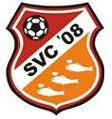 Clubblad SVC’08Clubblad SVC’08Clubblad SVC’08Clubblad SVC’08Clubblad SVC’08Clubblad SVC’08Clubblad SVC’08Clubblad SVC’08Clubblad SVC’08Clubblad SVC’08Clubblad SVC’08Clubblad SVC’08Clubblad SVC’08Clubblad SVC’08Clubblad SVC’08Clubblad SVC’08maandag 21 februari 2022maandag 21 februari 2022maandag 21 februari 2022maandag 21 februari 2022maandag 21 februari 2022maandag 21 februari 2022Verschijnt 2-wekelijksVerschijnt 2-wekelijksVerschijnt 2-wekelijksVerschijnt 2-wekelijksVerschijnt 2-wekelijksVerschijnt 2-wekelijks14e jaargang no. 1214e jaargang no. 1214e jaargang no. 1214e jaargang no. 12Algemeen bestuurAlgemeen bestuurAlgemeen bestuurAlgemeen bestuurAlgemeen bestuurVoorzitterVoorzitterVoorzitterVoorzitterVoorzitterRob de RooRob de RooRob de RooRob de RooRob de Roo06-50281169robderoo@hotmail.comrobderoo@hotmail.comVice-voorzitterVice-voorzitterVice-voorzitterVice-voorzitterVice-voorzitterJaap LolkemaJaap LolkemaJaap LolkemaJaap LolkemaJaap Lolkema06-81938928jaaplolkema@ziggo.nljaaplolkema@ziggo.nlSecretarisSecretarisSecretarisSecretarisSecretarisRene de ZeeuwRene de ZeeuwRene de ZeeuwRene de ZeeuwRene de Zeeuw06-44114311svc08dezeeuw@gmail.comsvc08dezeeuw@gmail.comPenningmeesterPenningmeesterPenningmeesterPenningmeesterPenningmeesterMarien de JongMarien de JongMarien de JongMarien de JongMarien de Jong06-55373805marien@mariendejong.nlmarien@mariendejong.nlJeugdvoorzitterJeugdvoorzitterJeugdvoorzitterJeugdvoorzitterJeugdvoorzitterKarin KnoesterKarin KnoesterKarin KnoesterKarin KnoesterKarin Knoester06-53986121karinknoester@gmail.comkarinknoester@gmail.comTechnische zakenTechnische zakenTechnische zakenTechnische zakenTechnische zakenRobert Jan WaterreusRobert Jan WaterreusRobert Jan WaterreusRobert Jan WaterreusRobert Jan Waterreus06-48066309robertwaterreus@gmail.comrobertwaterreus@gmail.comWedstrijdsecretariaatWedstrijdsecretariaatWedstrijdsecretariaatWedstrijdsecretariaatWedstrijdsecretariaatAlgemeenAlgemeenAlgemeenAlgemeenAlgemeenArie HarteveldArie HarteveldArie HarteveldArie HarteveldArie Harteveld070-355423006-4426600506-44266005wedstrijdsecretaris@svc08.nlwedstrijdsecretaris@svc08.nlSelectieSelectieSelectieSelectieSelectieTeun MooijmanTeun MooijmanTeun MooijmanTeun MooijmanTeun Mooijman070-335972906-2843165906-28431659fam.mooiman@kpnmail.nlfam.mooiman@kpnmail.nlLagere seniorenLagere seniorenLagere seniorenLagere seniorenLagere seniorenHans vd PotHans vd PotHans vd PotHans vd PotHans vd Pot070-364854906-5474081706-54740817ec@svc08.nlec@svc08.nlLeo van TeijlingenLeo van TeijlingenLeo van TeijlingenLeo van TeijlingenLeo van Teijlingen070-393190406-4165010206-41650102ec@svc08.nlec@svc08.nlJeugdJeugdJeugdJeugdJeugdHans van der HoevenHans van der HoevenHans van der HoevenHans van der HoevenHans van der Hoeven06-46120451jeugdwedstrijdsecretaris@svc08.nljeugdwedstrijdsecretaris@svc08.nlDames en meidenDames en meidenDames en meidenDames en meidenDames en meidenPatrick JanssenPatrick JanssenPatrick JanssenPatrick JanssenPatrick Janssen06-22410462patrickjanssen75@gmail.compatrickjanssen75@gmail.comJeugdtoernooienJeugdtoernooienJeugdtoernooienJeugdtoernooienJeugdtoernooienNico KorvingNico KorvingNico KorvingNico KorvingNico Korving070-3633698jeugdtoernooien@svc08.nljeugdtoernooien@svc08.nlRichard van der HarstRichard van der HarstRichard van der HarstRichard van der HarstRichard van der Harst06-17391443jeugdtoernooien@svc08.nljeugdtoernooien@svc08.nlScheidsrechtercoördinatorScheidsrechtercoördinatorScheidsrechtercoördinatorScheidsrechtercoördinatorScheidsrechtercoördinatorJoan GordijnJoan GordijnJoan GordijnJoan GordijnJoan Gordijn070-320327506-3760664406-37606644joangordijn@casema.nljoangordijn@casema.nlJeugdcoördinatorenJeugdcoördinatorenJeugdcoördinatorenJeugdcoördinatorenJeugdcoördinatorenHoofd jeugdopleidingenHoofd jeugdopleidingenHoofd jeugdopleidingenHoofd jeugdopleidingenHoofd jeugdopleidingenHarold TjadenHarold TjadenHarold TjadenHarold TjadenHarold Tjaden06-39389966haroldtjaden@hotmail.comharoldtjaden@hotmail.comJeugdopleiding JO7-JO12Jeugdopleiding JO7-JO12Jeugdopleiding JO7-JO12Jeugdopleiding JO7-JO12Jeugdopleiding JO7-JO12Martin KeusMartin KeusMartin KeusMartin KeusMartin Keus06-53148887keusmj@gmail.comkeusmj@gmail.comVTC JO19 en O23VTC JO19 en O23VTC JO19 en O23VTC JO19 en O23VTC JO19 en O23Nick GrootveldNick GrootveldNick GrootveldNick GrootveldNick Grootveld06-41747485nickgrootveld@hotmail.comnickgrootveld@hotmail.comVTC JO17 en JO15VTC JO17 en JO15VTC JO17 en JO15VTC JO17 en JO15VTC JO17 en JO15Gilbert de ZeeuwGilbert de ZeeuwGilbert de ZeeuwGilbert de ZeeuwGilbert de Zeeuw06-53417266gilbertdezeeuw01@ziggo.nlgilbertdezeeuw01@ziggo.nlRichard BuitenhekRichard BuitenhekRichard BuitenhekRichard BuitenhekRichard Buitenhek06-27054153buitenhek@planet.nlbuitenhek@planet.nlVTC JO13VTC JO13VTC JO13VTC JO13VTC JO13Henk PronkHenk PronkHenk PronkHenk PronkHenk Pronk06-11209784henk.pronk@hotmail.comhenk.pronk@hotmail.comVTC JO12 en JO11VTC JO12 en JO11VTC JO12 en JO11VTC JO12 en JO11VTC JO12 en JO11Wout WinkelWout WinkelWout WinkelWout WinkelWout Winkel070-3512235woutwinkel@gmail.comwoutwinkel@gmail.comVTC JO10 en JO9VTC JO10 en JO9VTC JO10 en JO9VTC JO10 en JO9VTC JO10 en JO9Pepijn KnoesterPepijn KnoesterPepijn KnoesterPepijn KnoesterPepijn Knoester06-53831226pepijn_knoester@hotmail.compepijn_knoester@hotmail.comArthur LevertArthur LevertArthur LevertArthur LevertArthur Levert06-81411547arthur.levert@jaarbeurs.nlarthur.levert@jaarbeurs.nlVTC meidenVTC meidenVTC meidenVTC meidenVTC meidenPatrick JanssenPatrick JanssenPatrick JanssenPatrick JanssenPatrick Janssen06-22410462patrickjanssen75@gmail.compatrickjanssen75@gmail.comVTC jeugdkeepersVTC jeugdkeepersVTC jeugdkeepersVTC jeugdkeepersVTC jeugdkeepersArd BuisArd BuisArd BuisArd BuisArd Buis06-45709529ardbuis@gmail.comardbuis@gmail.comLijncoördinatoren jeugdLijncoördinatoren jeugdLijncoördinatoren jeugdLijncoördinatoren jeugdLijncoördinatoren jeugdErik GroenErik GroenErik GroenErik GroenErik Groen06-51361863Anton NijboerAnton NijboerAnton NijboerAnton NijboerAnton Nijboer06-11388372Martijn BaarsenMartijn BaarsenMartijn BaarsenMartijn BaarsenMartijn Baarsen06-13618269JeugdcommissieJeugdcommissieJeugdcommissieJeugdcommissieJeugdcommissieAlgemeen/activiteitenAlgemeen/activiteitenAlgemeen/activiteitenAlgemeen/activiteitenAlgemeen/activiteitenvacaturevacaturevacaturevacaturevacatureKleding/materiaalKleding/materiaalKleding/materiaalKleding/materiaalKleding/materiaalRia BrahamRia BrahamRia BrahamRia BrahamRia Braham070-323806706-2269505206-22695052ria.braham@dhl.comria.braham@dhl.comFinancieel/secretariaatFinancieel/secretariaatFinancieel/secretariaatFinancieel/secretariaatFinancieel/secretariaatLeny BaakLeny BaakLeny BaakLeny BaakLeny Baak06-12077167leny.baak@planet.nlleny.baak@planet.nlMateriaalmanMateriaalmanMateriaalmanMateriaalmanMateriaalmanJaap ToetJaap ToetJaap ToetJaap ToetJaap Toet06-48089709toet18@zonnet.nltoet18@zonnet.nl`````SelectiecommissieSelectiecommissieSelectiecommissieSelectiecommissieSelectiecommissieRobert Jan WaterreusRobert Jan WaterreusRobert Jan WaterreusRobert Jan WaterreusRobert Jan Waterreus06-48066309robertwaterreus@gmail.comrobertwaterreus@gmail.comAndré ZweekhorstAndré ZweekhorstAndré ZweekhorstAndré ZweekhorstAndré Zweekhorst06-50607719azweek@gmail.comazweek@gmail.comElftalcommissieElftalcommissieElftalcommissieElftalcommissieElftalcommissieHans van der PotHans van der PotHans van der PotHans van der PotHans van der Pot070-364854906-5474081706-54740817ec@svc08.nlec@svc08.nlCoördinator barpersoneelCoördinator barpersoneelCoördinator barpersoneelCoördinator barpersoneelCoördinator barpersoneelRia BrahamRia BrahamRia BrahamRia BrahamRia Braham070-323806706-2269505206-22695052ria.braham@dhl.comria.braham@dhl.comActiviteitenActiviteitenActiviteitenActiviteitenActiviteitenvacaturevacaturevacaturevacaturevacatureSponsorcommissieSponsorcommissieSponsorcommissieSponsorcommissieSponsorcommissieBert HarmsenBert HarmsenBert HarmsenBert HarmsenBert Harmsen06-23215801a.h.harmsen@gmail.coma.h.harmsen@gmail.comCommerciële commissieCommerciële commissieCommerciële commissieCommerciële commissieCommerciële commissieMartin PronkMartin PronkMartin PronkMartin PronkMartin Pronk06-17391157KantinecommissieKantinecommissieKantinecommissieKantinecommissieKantinecommissieRia BrahamRia BrahamRia BrahamRia BrahamRia Braham070-323806706-2269505206-22695052ria.braham@dhl.comria.braham@dhl.comReglementen en sportiviteitReglementen en sportiviteitReglementen en sportiviteitReglementen en sportiviteitReglementen en sportiviteitJan VosJan VosJan VosJan VosJan Vosvossenior@planet.nlvossenior@planet.nlClubhuisClubhuisClubhuisClubhuisClubhuisVan Brienenlaan 15Van Brienenlaan 15Van Brienenlaan 15Van Brienenlaan 15Van Brienenlaan 15070-32424222244 BP Wassenaar2244 BP Wassenaar2244 BP Wassenaar2244 BP Wassenaar2244 BP WassenaarOpeningstijden kledingshopOpeningstijden kledingshopOpeningstijden kledingshopOpeningstijden kledingshopOpeningstijden kledingshopwoensdag 18:00-19:30, zaterdag 10:00-11:30woensdag 18:00-19:30, zaterdag 10:00-11:30woensdag 18:00-19:30, zaterdag 10:00-11:30woensdag 18:00-19:30, zaterdag 10:00-11:30woensdag 18:00-19:30, zaterdag 10:00-11:30woensdag 18:00-19:30, zaterdag 10:00-11:30woensdag 18:00-19:30, zaterdag 10:00-11:30woensdag 18:00-19:30, zaterdag 10:00-11:30woensdag 18:00-19:30, zaterdag 10:00-11:30woensdag 18:00-19:30, zaterdag 10:00-11:30ClubbladClubbladClubbladClubbladClubbladSjoerd VisserSjoerd VisserSjoerd VisserSjoerd VisserSjoerd VisserSjoerd VisserSjoerd VisserSjoerd Visserclubblad@svc08.nlclubblad@svc08.nlWebteamWebteamWebteamWebteamWebteamJaap LolkemaJaap LolkemaJaap LolkemaJaap LolkemaJaap LolkemaJaap LolkemaJaap LolkemaJaap Lolkemawebteam@svc08.nlwebteam@svc08.nlSVC’08 TVSVC’08 TVSVC’08 TVSVC’08 TVSVC’08 TVPim Markering en Leo van TeijlingenPim Markering en Leo van TeijlingenPim Markering en Leo van TeijlingenPim Markering en Leo van TeijlingenPim Markering en Leo van TeijlingenPim Markering en Leo van Teijlingensvc08tv@svc08.nlsvc08tv@svc08.nlContributie 2021 - 2022Contributie 2021 - 2022Contributie 2021 - 2022Contributie 2021 - 2022Contributie 2021 - 2022Contributie 2021 - 2022Contributie 2021 - 2022Contributie 2021 - 2022Senioren€	302,00€	302,00UkkiesUkkiesUkkies€	36,00€	36,00Dames€	233,00€	233,00ZaalvoetbalZaalvoetbalZaalvoetbal€	204,00€	204,00O19 & O17€	233,00€	233,00Niet spelendNiet spelendNiet spelend€	147,00€	147,00O15 & O13€	204,00€	204,00DonateursDonateursDonateurs€	78,00€	78,00O11, O9 & MP€	185,00€	185,00Tnv penningmeester SVC’08, NL89 INGB 0000 4714 87Tnv penningmeester SVC’08, NL89 INGB 0000 4714 87Tnv penningmeester SVC’08, NL89 INGB 0000 4714 87Tnv penningmeester SVC’08, NL89 INGB 0000 4714 87Tnv penningmeester SVC’08, NL89 INGB 0000 4714 87Tnv penningmeester SVC’08, NL89 INGB 0000 4714 87Tnv penningmeester SVC’08, NL89 INGB 0000 4714 87Tnv penningmeester SVC’08, NL89 INGB 0000 4714 87Tnv penningmeester SVC’08, NL89 INGB 0000 4714 87Tnv penningmeester SVC’08, NL89 INGB 0000 4714 87zaterdag 12 februari 2022zaterdag 12 februari 2022zaterdag 12 februari 2022zaterdag 12 februari 2022zaterdag 12 februari 2022zaterdag 12 februari 2022zaterdag 12 februari 2022SeniorenSeniorenSeniorenJeugdJeugdJeugdKagia 1-SVC'08 12-0DoCoS JO19-1-SVC'08 JO19-11-3SVC'08 2-Meerburg 21-6Blauw-Zwart JO19-2-SVC'08 JO19-24-0DWO 5-SVC'08 40-0SVC'08 JO17-1-DSO JO17-23-0Blauw-Zwart 4-SVC'08 51-2VELO JO17-3-SVC'08 JO17-36-1SVC'08 6-Voorschoten'97 143-3SVC'08 JO15-1-HVV JO15-22-0Ster de 35+1-SVC'08 35+16-0HVV JO15-4-SVC'08 JO15-21-6SVC'08 35+2-TAC'90 35+20-1SVC'08 JO15-3-Scheveningen JO15-21-10SVC'08 35+4-Semper Altius 35+32-3DSVP JO13-1-SVC'08 JO13-12-4KSD-Marine 35+1-SVC'08 35+52-5SVC'08 JO13-2-Wilhelmus JO13-31-4TAC'90 35+5-SVC'08 35+611-4Wilhelmus JO13-5JM-SVC'08 JO13-31-4SVC'08 O23-1-Wilhelmus O23-13-2HVV JO12-3-SVC'08 JO12-29-2VUC JO11-1-SVC'08 JO11-14-1Dames/meidenDames/meidenDames/meidenSVC'08 JO11-2-REMO JO11-13-7SVC'08 VR1-FC Lisse VR11-2Den Hoorn MO13-1-SVC'08 MO13-13-0SVC'08 MO13-2-BSC '68 MO13-25-0zaterdag 19 februari 2022zaterdag 19 februari 2022zaterdag 19 februari 2022zaterdag 19 februari 2022zaterdag 19 februari 2022zaterdag 19 februari 2022zaterdag 19 februari 2022SeniorenSeniorenSeniorenJeugdJeugdJeugdSVC'08 1-Soccer Boys 11-1SVC'08 JO19-2-DUNO JO19-29-2Quick Boys 5-SVC'08 22-3ASC JO17-1-SVC'08 JO17-14-2Semper Altius 3-SVC'08 40-4SVC'08 JO15-1 (vr)-ADO DH MO17-13-2SVC'08 5-SJZ 43-1SVC'08 JO15-2-Semper Altius JO15-22-1RKDEO 3-SVC'08 72-1SVC'08 JO15-3-DSVP JO15-31-5Voorschoten'97 35+1-SVC'08 35+53-3SVC'08 JO13-1 (vr)-Voorsch.’97 JO13-14-2SVC'08 JO13-2-Die Haghe JO13-22-2Dames/meidenDames/meidenDames/meidenSVC'08 JO11-1 (vr)-Kethel Spalnd. JO11-25-1DoCoS VR1-SVC'08 VR12-3WIK JO11-2-SVC'08 JO11-26-3SVC'08 VR2-DoCoS VR21-10Quick Boys MO17-1-SVC'08 MO17-12-3SVC'08 MO13-1-Die Haghe MO13-10-1Week 7Leidschenvn MO11-1-SVC'08 MO11-12-2DSVP O23-1-SVC'08 O23-12-0Wedstrijdprogramma dinsdag 22 februari 2022Wedstrijdprogramma dinsdag 22 februari 2022Wedstrijdprogramma dinsdag 22 februari 2022Wedstrijdprogramma dinsdag 22 februari 2022Wedstrijdprogramma dinsdag 22 februari 2022Wedstrijdprogramma dinsdag 22 februari 2022Wedstrijdprogramma dinsdag 22 februari 2022Wedstrijdprogramma dinsdag 22 februari 2022WedstrnrWedstrijdWedstrijdWedstrijdAanvangScheidsrechterKlasseVeldvriendschSVC'08 O23-FC Zoetermeer O2320:1526391Nootdorp 7-SVC'08 720:00Loenen P.A.F.A. v8e kl 12Nootdorpde Poort 8, Nootdorp015-3109726Jeugd Wedstrijdprogramma woensdag 23 februari 2022Jeugd Wedstrijdprogramma woensdag 23 februari 2022Jeugd Wedstrijdprogramma woensdag 23 februari 2022Jeugd Wedstrijdprogramma woensdag 23 februari 2022Jeugd Wedstrijdprogramma woensdag 23 februari 2022Jeugd Wedstrijdprogramma woensdag 23 februari 2022Jeugd Wedstrijdprogramma woensdag 23 februari 2022Jeugd Wedstrijdprogramma woensdag 23 februari 2022WedstrnrWedstrijdWedstrijdWedstrijdAanvangScheidsrechterKlasseVeldvriendschSVC'08 JO19-1-VELO JO19-120:151vriendschSVC'08 JO13-1-Quick JO13-218:45Baaren R.B. v1Senioren Wedstrijdprogramma zaterdag 26 februari 2022Senioren Wedstrijdprogramma zaterdag 26 februari 2022Senioren Wedstrijdprogramma zaterdag 26 februari 2022Senioren Wedstrijdprogramma zaterdag 26 februari 2022Senioren Wedstrijdprogramma zaterdag 26 februari 2022Senioren Wedstrijdprogramma zaterdag 26 februari 2022Senioren Wedstrijdprogramma zaterdag 26 februari 2022Senioren Wedstrijdprogramma zaterdag 26 februari 2022WedstrnrWedstrijdWedstrijdWedstrijdAanvangScheidsrechterKlasseVeld54556Westlandia 1-SVC'08 115:00D.B. Lit2e kl CJeugd Wedstrijdprogramma zaterdag 26 februari 2022Jeugd Wedstrijdprogramma zaterdag 26 februari 2022Jeugd Wedstrijdprogramma zaterdag 26 februari 2022Jeugd Wedstrijdprogramma zaterdag 26 februari 2022Jeugd Wedstrijdprogramma zaterdag 26 februari 2022Jeugd Wedstrijdprogramma zaterdag 26 februari 2022Jeugd Wedstrijdprogramma zaterdag 26 februari 2022Jeugd Wedstrijdprogramma zaterdag 26 februari 2022WedstrnrWedstrijdWedstrijdWedstrijdAanvangScheidsrechterKlasseVeldvriendschSVC'08 JO19-1-Scheven. JO19-112:00Baaren R.B. v1vriendschSVC'08 JO17-1-VV UNO JO17-114:00Luijtelaar T.E. v1vriendschSVC'08 JO15-1-Kethel Splnd JO15-110:00Hoeven H. vd2vriendschSVC'08 JO13-1-BSC'68 JO13-110:00Zeeuw A.D. de1vriendschSVC'08 JO11-1-BSC'68 JO11-308:301vriendschSVC'08 JO8-1-Katwijk JO8-108:301CDames Wedstrijdprogramma zaterdag 26 februari 2022Dames Wedstrijdprogramma zaterdag 26 februari 2022Dames Wedstrijdprogramma zaterdag 26 februari 2022Dames Wedstrijdprogramma zaterdag 26 februari 2022Dames Wedstrijdprogramma zaterdag 26 februari 2022Dames Wedstrijdprogramma zaterdag 26 februari 2022Dames Wedstrijdprogramma zaterdag 26 februari 2022Dames Wedstrijdprogramma zaterdag 26 februari 2022WedstrnrWedstrijdWedstrijdWedstrijdAanvangScheidsrechterKlasseVeld33985SVC'08 VR1-DoCoS VR112:00Zeeland T. v4e kl A2vriendschSVC'08 MO9-SVC'08 MO808:301DWestlandiaDe Hoge Bomen 4, Naaldwijk0174-626638Senioren Wedstrijdprogramma zaterdag 5 maart 2022Senioren Wedstrijdprogramma zaterdag 5 maart 2022Senioren Wedstrijdprogramma zaterdag 5 maart 2022Senioren Wedstrijdprogramma zaterdag 5 maart 2022Senioren Wedstrijdprogramma zaterdag 5 maart 2022Senioren Wedstrijdprogramma zaterdag 5 maart 2022Senioren Wedstrijdprogramma zaterdag 5 maart 2022Senioren Wedstrijdprogramma zaterdag 5 maart 2022WedstrnrWedstrijdWedstrijdWedstrijdAanvangScheidsrechterKlasseVeld47626SVC'08 1-Te Werve 114:302e kl C160294SVC'08 2-Valken'68 314:303e kl A265829Forum Sport 4-SVC'08 312:004e kl 637845Quick Boys 7-SVC'08 514:006e kl 351526SVC'08 6-RKAVV 712:30Fokker M.W.8e kl 6338485DSO 11-SVC'08 715:008e kl 1223593SVC'08 35+1-Wanica Star 35+114:30Visser S.B.1e kl 1338540HPSV 35+1-SVC'08 35+212:002e kl 154544SVC'08 35+4-Ster de 35+214:30Pot H. vd2e kl 4471286SVC'08 35+6-Rijnsb.Boys 35+112:30Teylingen L.H. v2e kl 84Jeugd Wedstrijdprogramma zaterdag 5 maart 2022Jeugd Wedstrijdprogramma zaterdag 5 maart 2022Jeugd Wedstrijdprogramma zaterdag 5 maart 2022Jeugd Wedstrijdprogramma zaterdag 5 maart 2022Jeugd Wedstrijdprogramma zaterdag 5 maart 2022Jeugd Wedstrijdprogramma zaterdag 5 maart 2022Jeugd Wedstrijdprogramma zaterdag 5 maart 2022Jeugd Wedstrijdprogramma zaterdag 5 maart 2022WedstrnrWedstrijdWedstrijdWedstrijdAanvangScheidsrechterKlasseVeldvriendschSVC'08 JO19-1-Xerxes DZB JO19-112:001Dames Wedstrijdprogramma zaterdag 5 maart 2022Dames Wedstrijdprogramma zaterdag 5 maart 2022Dames Wedstrijdprogramma zaterdag 5 maart 2022Dames Wedstrijdprogramma zaterdag 5 maart 2022Dames Wedstrijdprogramma zaterdag 5 maart 2022Dames Wedstrijdprogramma zaterdag 5 maart 2022Dames Wedstrijdprogramma zaterdag 5 maart 2022Dames Wedstrijdprogramma zaterdag 5 maart 2022WedstrnrWedstrijdWedstrijdWedstrijdAanvangScheidsrechterKlasseVeldvriendschSVC'08 MO13-1-SVC'08 MO13-210:00Hamers L.1vriendschSVC'08 MO11-Tegenstander NNB10:00257386Quick Boys VR2-SVC'08 VR112:004e kl ADSOThomas Morelaan, Zoetermeer079-3315591HPSVH Ronald Holstweg 70, Den Haag070-3887396Forum SportPrins Bernhardlaan, Voorburg070-3864302Quick BoysLaan van Nieuw Zuid, Katwijk071-4014132Jeugd Wedstrijdprogramma woensdag 9 maart 2022Jeugd Wedstrijdprogramma woensdag 9 maart 2022Jeugd Wedstrijdprogramma woensdag 9 maart 2022Jeugd Wedstrijdprogramma woensdag 9 maart 2022Jeugd Wedstrijdprogramma woensdag 9 maart 2022Jeugd Wedstrijdprogramma woensdag 9 maart 2022Jeugd Wedstrijdprogramma woensdag 9 maart 2022Jeugd Wedstrijdprogramma woensdag 9 maart 2022WedstrnrWedstrijdWedstrijdWedstrijdAanvangScheidsrechterKlasseVeld94617SVC'08 JO17-3-VUC JO17-119:00Pot H. vd3e kl 31110030SVC'08 MO17-2-Leidschevn MO17-118:30Zeeland T. v1e kl 23